Решение № 98 от 18.12.2014 г. Об исполнении решения Совета депутатов муниципального округа Головинский от 26 ноября 2013 года № 102 «О согласовании адресного перечня дворовых территорий Головинского района города Москвы для посадки деревьев в 2013-2014 го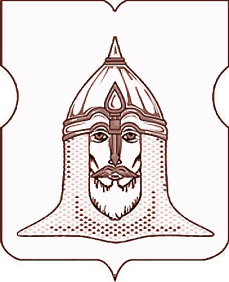 СОВЕТ ДЕПУТАТОВМУНИЦИПАЛЬНОГО ОКРУГА ГОЛОВИНСКИЙРЕШЕНИЕ18.12.2014 года № 98Об исполнении решения Совета депутатов муниципального округа Головинский от 26 ноября 2013 года № 102 «О согласовании адресного перечня дворовых территорий Головинского района города Москвы для посадки деревьев в 2013-2014 годах»На основании части 2 статьи 1 Закона города Москвы от 11 июля 2012 года № 39 «О наделении органов местного самоуправления муниципальных округов в городе Москве отдельными полномочиями города Москвы», постановления Правительства Москвы от 24 сентября 2012 года № 507-ПП «О порядке формирования, согласования и утверждения перечней работ по благоустройству дворовых территорий, парков, скверов и капитальному ремонту многоквартирных домов», с учетом информации главы управы Головинского района города Москвы Струева С.В.,Советом депутатов принято решение: 1.             Информацию об исполнении решения Совета депутатов муниципального округа Головинский от 26 ноября 2013 года № 102 «О согласовании адресного перечня дворовых территорий Головинского района города Москвы для посадки деревьев в 2013-2014 годах» принять к сведению.
2.             Депутатам Совета депутатов муниципального округа Головинский в срок до25 декабря 2015 года дать свои предложения о посадке деревьев с адресным перечнем с привязкой к избирательному округу в администрацию муниципального округа Головинский.
3.             Поручить комиссии по благоустройству, реконструкции, землепользованию и охране окружающей среды в срок до 30 декабря 2015 годаобобщить предложения депутатов Совета депутатов муниципального округа Головинский о посадке деревьев с адресным перечнем в администрацию муниципального округа Головинский.
4.             Администрации муниципального округа Головинский:4.1 направить настоящее решение в:- управу Головинского района города Москвы;- префектуру Северного административного округа города Москвы;- Департамент территориальных органов исполнительной власти города Москвы.4.2 разместить настоящее решение на официальном сайте органов местного самоуправления муниципального округа Головинский www.nashe-golovino.ru.
5.      Настоящее решение вступает в силу со дня его принятия.
6.      Контроль исполнения настоящего решения возложить на заместителя Председателя Совета депутатов муниципального округа Головинский Архипцову Н.В. и председателя комиссии по благоустройству, реконструкции, землепользованию и охране окружающей среды - депутата Борисову Е.Г.Заместитель Председателя Совета депутатовмуниципального округа Головинский                                                     Н.В. Архипцова